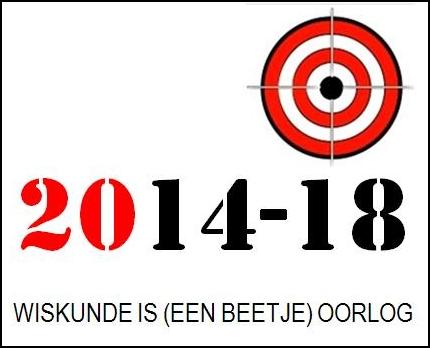 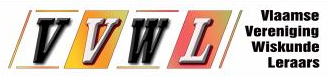 ANTWOORDFORMULIERMail het ingevuld formulier uiterlijk op 6 december 2017 door naar vvwl1418@gmail.com .VOORNAAM: ………………………………………………………………………...……...…...……. NAAM: ………………………………………………………………………………………..…………E-MAILADRES: …………………………………………………………………………..…………….SCHOOL (naam en gemeente): …………………………………………………………………...……………………………………………………………………………………………………….……...THUISADRESStraat: ……………………………………………………………..……………..…   nr.  .……………Postnummer: ………………  Gemeente: …………………………………...……………...………..ANTWOORDEN31.     32.33.34. 35.36.37.38.39.40. 